 Unlocking the potential…                                          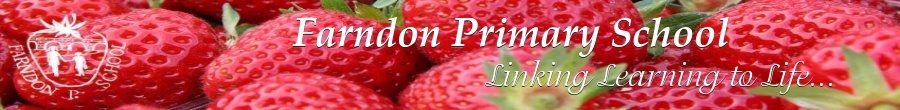 Sporting Achievements Academic Year 2021 - 22September 2021AT LAST!!!!! Competitive sport is back. We took a team of pupils from Year 1 - Year 6 to the Broxton Cross Country Championships. We had gold medals for Zara in Year 3 and Harriet in Year 6. Each of our runners were earning points for the team and we won back our trophy that was won back in 2020. Cross Country ChampionsCross Country was closely followed by Tag Rugby for Year 5 and 6. The team went to the final undefeated and met Tattenhall, who they had already beaten in the group phase. It ended 0 - 0 after extra time, and then Tattenhall score the golden try. Tag Rugby Runners UpSome of our pupils competed in the Chester Schools Cross Country. For Year 3 Zara claimed gold and Mollie was close behind in silver. Alfie ran well to finish 5th. In Year 6, Harriet won silver and Freya the bronze. 4 medalsOur Year 3 and 4 pupils have enjoyed learning ballroom dancing with Strictly's Chloe Hewitt.Our Year 5 and 6 pupils have been enjoying leaning how to Street Dance with House of Dance.The Year 3 and 4 rugby team competed the Broxton tournament. They won 2 of their matches but sadly didn't make the latter stages of the tournament. October 2021The hockey season has begun. We sent two teams to the Broxton tournament. Our stripes team did really well and came in 6th place. Our Reds team went undefeated and drew the final 1 - 1. However, it was runners up this time due to goals scored. Hockey Runners UpIt was the next round of the Chester schools Cross Country Championships. All our runners medalled. Mollie got gold with Zara winning silver. In the boys race, Alfie improved on fifth place with a bronze. Our Year 6 girls also did well. Harriet won gold and Freya got bronze.Strictly Come Dancing comes to Year 5 and 6. From the fox trot to the quick step - Chloe Hewitt is teaching them all. November 2021We took part in the Chester schools football tournament. In the 4 games in the group we kept 3 clean sheets and didn't lose a game. Sadly, with 4 draws we didn't get through this time. In the Chester Schools Cross Country we won some overall medals from the 4 races. They take each child's best 3 results. In Year 3, Mollie won overall gold. In Year 6, Freya won bronze and Harriet won gold. Well done girls. 3 medalsJanuary 2022Our lower juniors took part in the Broxton indoor athletics tournament. We took a large team and they all performed so well. As a team they came first overall. Athletics Champions.It is the turn of our Year 2 pupils to learn to become the next Strictly champion. Chloe Hewitt is teaching them how to stay in hold and movement around the floor. The Netball season has started with Miss Brown and Mrs Palgrave Jones leading an after school netball club. February 2022Hoops for Heath have come into school to teach the children in Year 5 the importance of a healthy lifestyle. They also cme back to work with the children on their basketball skills. The Year 5 and 6 football team played their first league matches of the season. Up first was Highfields. They were a strong physical team. We had our chances but didn't take them and suffered a 3 - 0 defeat. Then, we played Mill View. In tough weather conditions we won 2 - 1. The Year 5 and 6 Athletics team took part in the Broxton indoor athletics tournament. With several stand out individual performances, our team score earned us victory. Athletics ChampionsMarch 2022Our all girl netball team went to the Broxton tournmant. They played very well, even against some teams that had boys in it. Overall, they came third place. Well done team and Miss Brown for all the hard work to prepare for the event. April 2022The Year 1 and 2 football team took part in the Broxton football tournament. They did so well beating Clutton 4 - 0, Tilston 1 - 0 and Malpas and Shocklach 2 - 0. Sadly, it was a 1 - 0 loss to Tattenhall. This meant we came second place. Runners UpThe Year 3 and 4 football team competed in the Broxton football tournament. The team won several matches, but missed out on second place by just goal difference!June 2022The Year 5 and 6 football team took part in the Broxton trophy. They won 3, drew 2 and lost 1. Runners up this time. Sports day with the Infants. It was a new format this year. Each year group rotated around 4 activities: Sprint race; Sack race; Javelin throw; and Egg and Spoon. As well as competing for a Gold, Silver and Bronze sticker, the children were also collecting points to find the overall House winner. It was close between Maple and Sycamore, but Sycamore won with 89 points. Sports day for the Juniors. This year, the pupils got to experience both track and field and events. In the field, there was target throw, shot put and welly throw. On the track, as well as the usual sprint, long distance, epp and spoon and sack, we also had ball balance, skipping, obstacle and ball between the legs. It was an incredibly tense affair. At the half way point, only 7 points separated 3 teams. Before the last race - the relay - both Beech and Maple were level on points. With a third place finish, the 2 points were enough for Maple to claim the win, earning 298 points! But who won the overall title? When adding the Infant and Junior scores together, with 383 points, Maple were the winners. Sports captains Shaun and Freya lifted the Inter House Sports trophy with the red ribbons proudly hanging off the handles.